О приостановлении действия постановления администрации Тбилисского сельского поселения Тбилисского района от 25 мая 2016 года № 322  «О проведении сезонной сельскохозяйственной розничной ярмарки на территории Тбилисского сельского поселения Тбилисского района»В связи с окончанием сезона торговли и демонтажем конструкции торгового павильона на сельскохозяйственной розничной ярмарке на территории Тбилисского сельского поселения Тбилисского района на участке (съезд) федеральной автомобильной дороги Темрюк – Краснодар – Кропоткин     300 км + 410 м (справа), руководствуясь статьей 66 устава Тбилисского сельского поселения Тбилисского района п о с т а н о в л я ю:1. Приостановить действие постановления администрации Тбилисского сельского поселения Тбилисского района от 25 мая 2016 года № 322 «О проведении сезонной сельскохозяйственной розничной ярмарки на территории Тбилисского сельского поселения Тбилисского района» до 1 июня 2017 года.2. Отделу делопроизводства и организационно-кадровой работы администрации Тбилисского сельского поселения Тбилисского района (Разночинцева) довести настоящее постановление до индивидуального предпринимателя Овода Дениса Александровича.3. Контроль за  выполнением  настоящего  постановления оставляю за собой.4. Постановление вступает в силу со дня его подписания.Глава Тбилисского сельского поселения Тбилисского района                                                         В.В. Трайц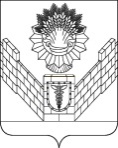 АДМИНИСТРАЦИЯТБИЛИССКОГО СЕЛЬСКОГО ПОСЕЛЕНИЯТБИЛИССКОГО РАЙОНАПОСТАНОВЛЕНИЕот 10.11.2016                                                                                        № 709ст-ца  Тбилисская